Get a Passport? Several digital badge grantors have dropped the smaller, less popular services in favor of other larger, more portable services. One popular service is Mozilla’s Backpack system. Example: Here’s a college library that has dropped Passport in favor of another option and their LibGuide for using it. (See full document at http://libguides.richlandcollege.edu/libraryclasses)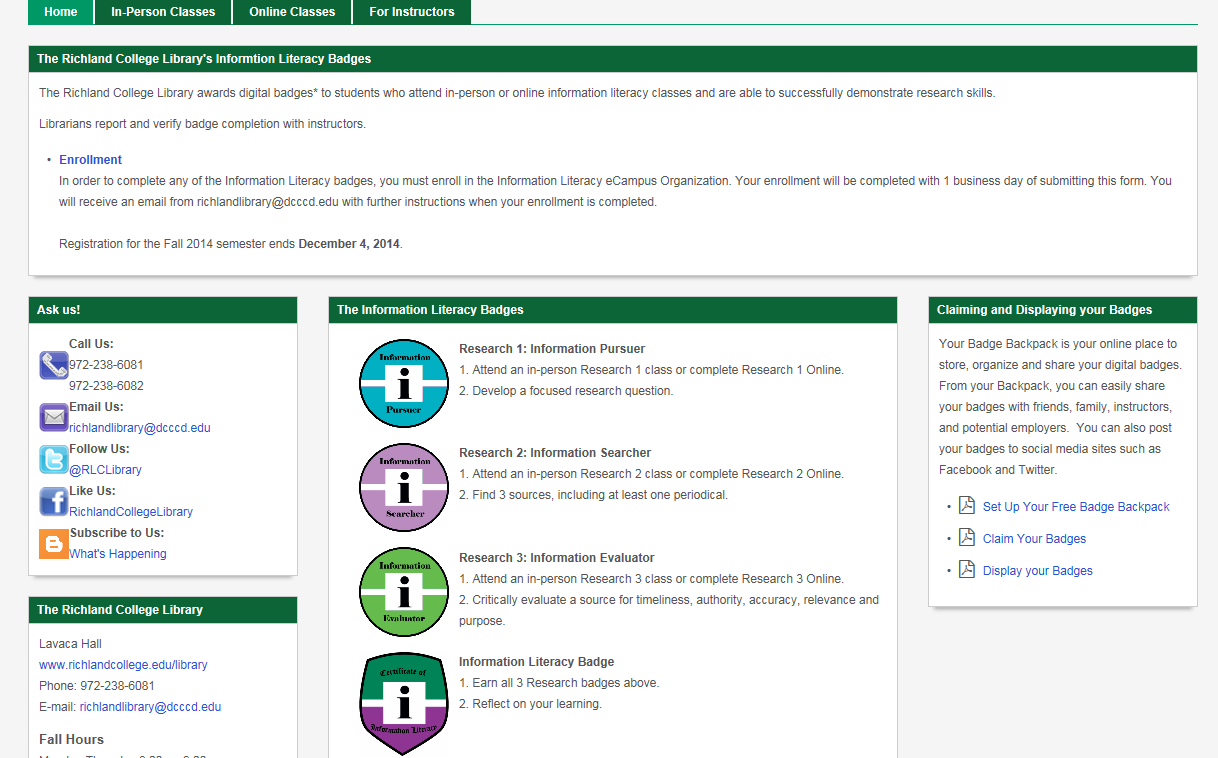 Why OpenBadges? It is not proprietary and is already known/trusted by many users 
(i.e. Firefox).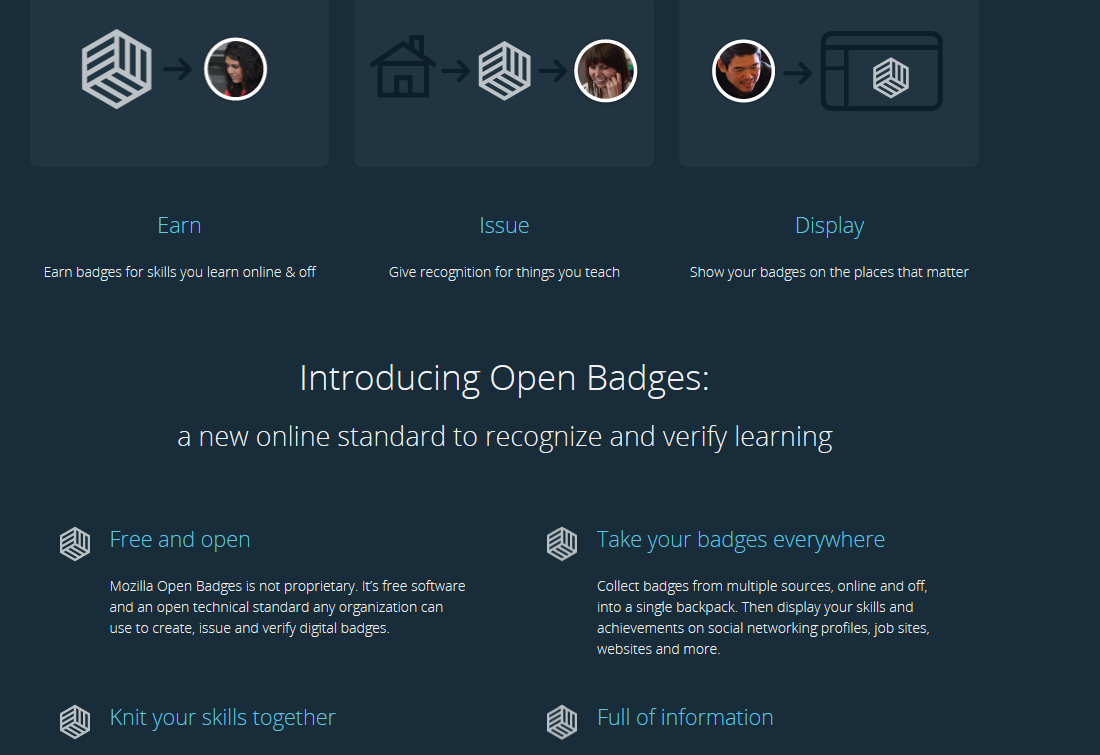 Once a Person Earns Badges: Backpack users are pretty much set “forever” like having a Yahoo! or Google account. It is portable to all jobs, schools and so forth. Once a badge is given, the onus is on the recipient, much like certificates have always been.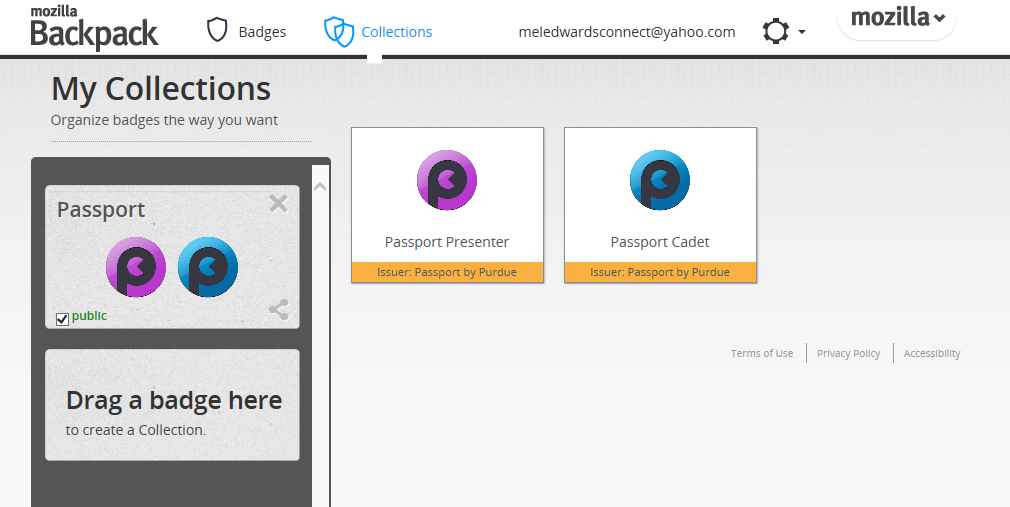 Anyone can give badges and set up criterion. That means, if we have a SkillsUSA club, Kevin Ruby (as Advisor) could make a badge for members, one for officers and so forth. Meanwhile, as an institution, we can have badges for a number of departments and gateways to success, making our high-touch system visible to students and gamifying the process of becoming a strong student by offering a variety of ways for winning badges.The next document MSUN In-House Digital Badges is a school-wide example of how badges could be used here at MSUN followed by a final document for ideas of how badges may be used by an Instructor-Awarded Digital Badges within a course.